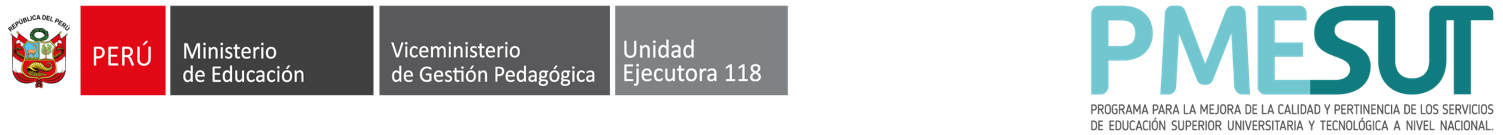 Anexo 7 – Convocatoria 9INFORMACIÓN DE CONECTIVIDAD DE LOS DOCENTES POR PROGRAMA DE ESTUDIOS(Llenar este formato para todos los programas de estudios que oferta el IEST) (*) Incluir a los docentes de unidades didácticas de empleabilidad / transversales, en el Programa de estudios en el que tienen mayor número de horasNota- estas columnas las llena el sistema automáticamentePrograma de estudiosNº de Docentes del ProgramaNº de Docentes que tienen Conectividad a internet a través de Nº de Docentes que tienen Conectividad a internet a través de Nº de Docentes que tienen Conectividad a internet a través de Nº de Docentes que tienen Conectividad a internet a través de Nº total de Docentes con conectividadDocentes aptos para capacitación (viene de Anexo 5) Docentes con conectividad y aptos para capacitación% de Docentes con conectividad y aptos para capacitación El % es igual o mayor al 30%(CUMPLE/NO CUMPLE)Programa de estudiosNº de Docentes del ProgramaLaptopPCcelularTabletNº total de Docentes con conectividadDocentes aptos para capacitación (viene de Anexo 5) Docentes con conectividad y aptos para capacitación% de Docentes con conectividad y aptos para capacitación El % es igual o mayor al 30%(CUMPLE/NO CUMPLE)1. Mecatrónica2. Enfermería3.4.NTOTAL 